國立中興大學食品安全研究所碩士班學位考試申請手冊食安所碩士班學位考試申請流程食安所碩士生學位考試資料申請說明※線上系統登錄上傳：(請參閱 P9-10)(1)登錄『臺灣學術倫理教育資源中心』完成課程。(2)登錄【教務資訊系統】【畢業離校】【學位考試系統】。※紙本資料方面：(請於口試前 20 天送至所辦，亦須配合本所規定收件梯次時間)(請參閱 P6-8)(1)碩士班論文考試申請書   (電子檔請寄一份至所辦email: ifs@nchu.edu.tw)(2)教師擔任碩士班研究生論文口試明細表及聘函 ※所辦公室登記借用口試地點(1) 「臺灣學術倫理教育資源中心操作手冊」及「申請紙本證明」下載說明： 登入臺灣學術倫理教育資源中心網頁https://ethics.moe.edu.tw/點選【新手上路】【必修學生】或登入本所網頁文件下載專區下載【臺灣學術倫理教育資源中心使用手冊】(2) 如何完成「學位考試系統」線上申請： 登入本所網頁文件下載專區下載【研究所考試論文審查系統學生操作手冊】三、申請學位考試注意事項:(一) 聘請考試委員請依照「學位授予法」規定聘任。(參閱P5)(二) 105 學年度起入學研究生申請畢業論文口試時，務必先完成『學術倫理平台課程』(填寫完成課程才能進行口試申請，所辦查詢沒有完成將退回申請文件)。(三) 申請口試時，務必上教務系統→「畢業離校」→「學位考試系統」線上申請，口試結束如有更正題目，離校前亦請上教務系統修正。(四) 申請口試日期須為口試前 20 天(含假日)，依照本所『學位考試資料申請說明』完成(參閱P3)，並配合本所公告收件梯次日期提出申請，因作業程序繁瑣，一律不接受趕件。(五) 為尊重口試委員，所有申請文件一律請以電腦打字送件 (聘函一位委員一張，若委員當天口試多位考生可合併一張)，請勿以手寫稿交出。(六) 委員口試費用學校核銷補助範圍，碩士生最多 3 位(含指導教授)，博士生最多 5 位，超過部分老師須自行負擔。(七) 研究生若有兩位老師共同指導，申請書中指導教授簽名處地方，2位指導教授都需簽名。(八) 研究生論文口試前自行利用  Turnitin  進行論文原創性比對(如何操作請至圖書館查詢)，比對結果於進行口試時提供口試委員審閱。(參閱 P11-12)(九) 口試前請下載「碩士班學位考試委員費用確認單」，口試當天給委員們填寫並簽名及收取交通費票根，票根僅收高鐵票及飛機票之來程票根(回程不用檢附)，口試結束後送至所辦辦理後續經費核銷。(十) 當學期通過口試者，最後離校日期請以學校公告日期為主，若已核准口試申請，但因故當學期無法口試者，請填寫「取消口試申請書」;已口試完成欲延後離校者須於前述截止日前繳交「論文考試結果通知書」及「延後離校通知單」。(參閱 P14-18)(十一) 畢業離校相關表件下載請至本所網頁→點選左下「文件下載」。(參閱 P18-19)(十二) 有任何問題請電洽所辦 (04-22840867 #201)教育部法規內容(節錄學位授予法第8條-碩士學位考試委員相關資格)
　　碩士學位考試委員會置委員三人至五人，由校長遴聘之。
　　前項委員，應對修讀碩士學位學生之研究領域有專門研究，並具有下列資格之一：
　　一、現任或曾任教授、副教授、助理教授。
　　二、中央研究院院士、現任或曾任中央研究院研究員、副研究員、助研究員。
　　三、獲有博士學位，且在學術上著有成就。 (第一次至本所口試請檢附證明)
　　四、研究領域屬於稀少性、特殊性學科或屬專業實務，且在學術或專業上著有成就。(第一次至本所口試請檢附證明)　　前項第三款、第四款資格之認定基準，由辦理學位授予之各系、所、院務會議或學位學程事務會議定之。第三及第四項依個案將由委員討論認定，且此類提聘口試委員人數不得超過三分之一。(第一次至本所口試請檢附證明以利委員討論)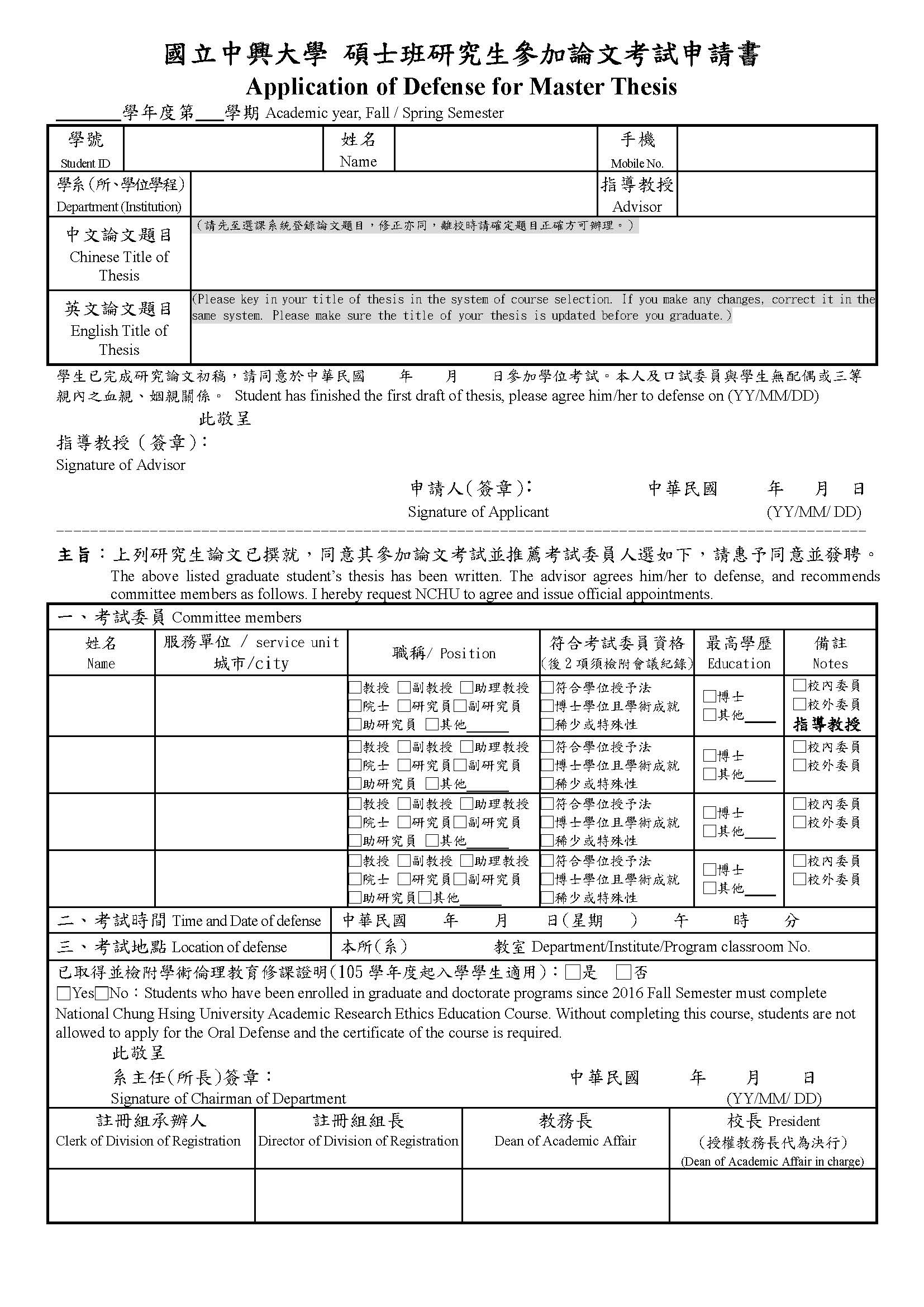 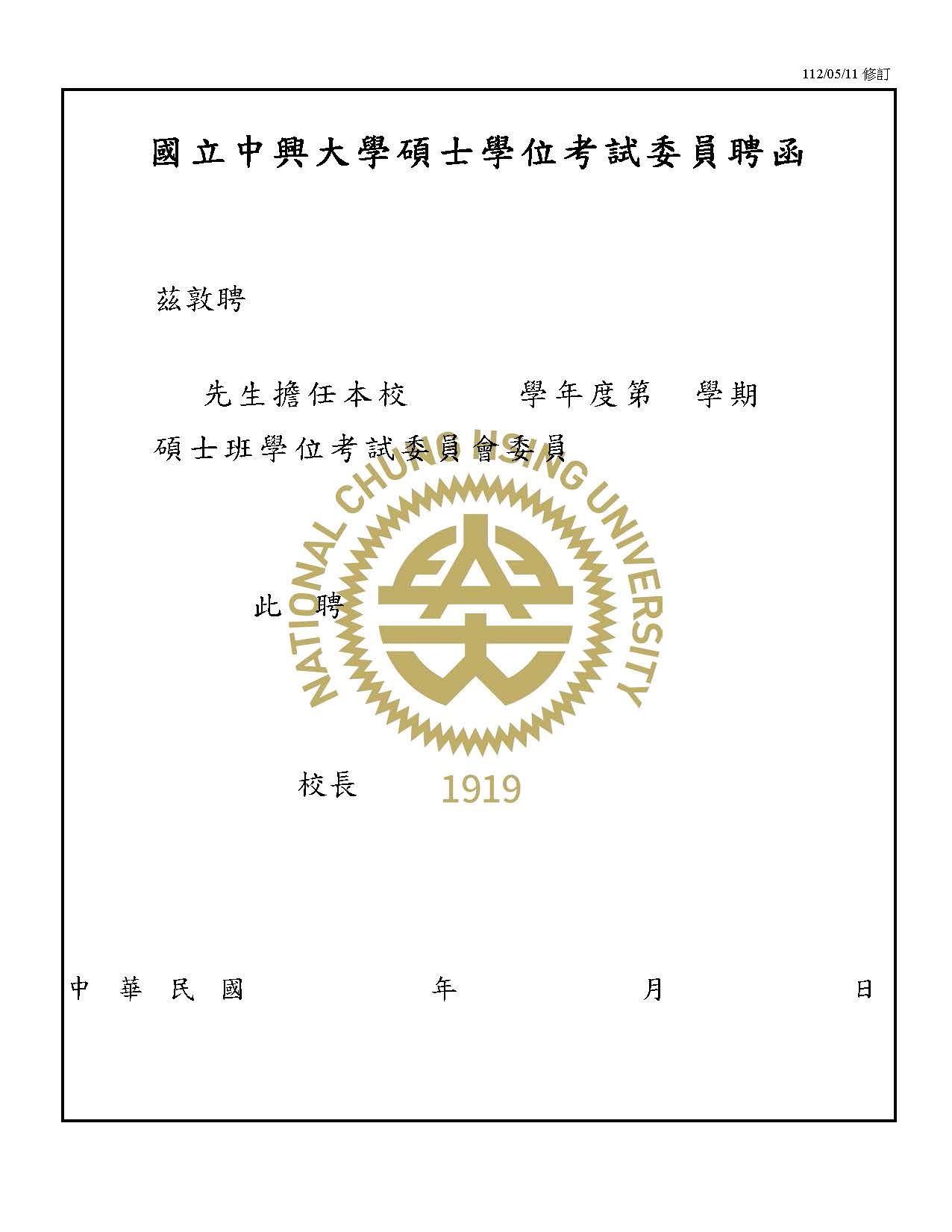 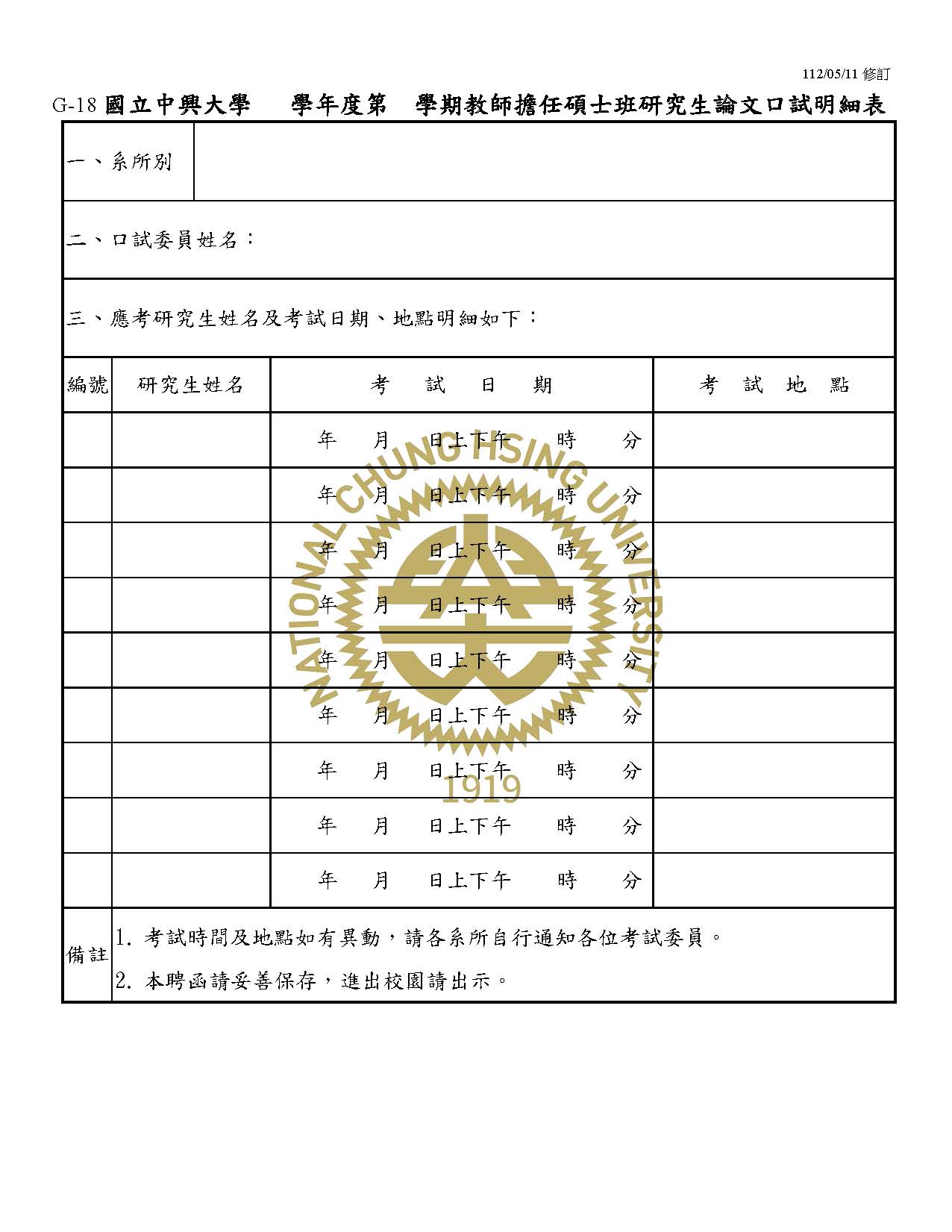 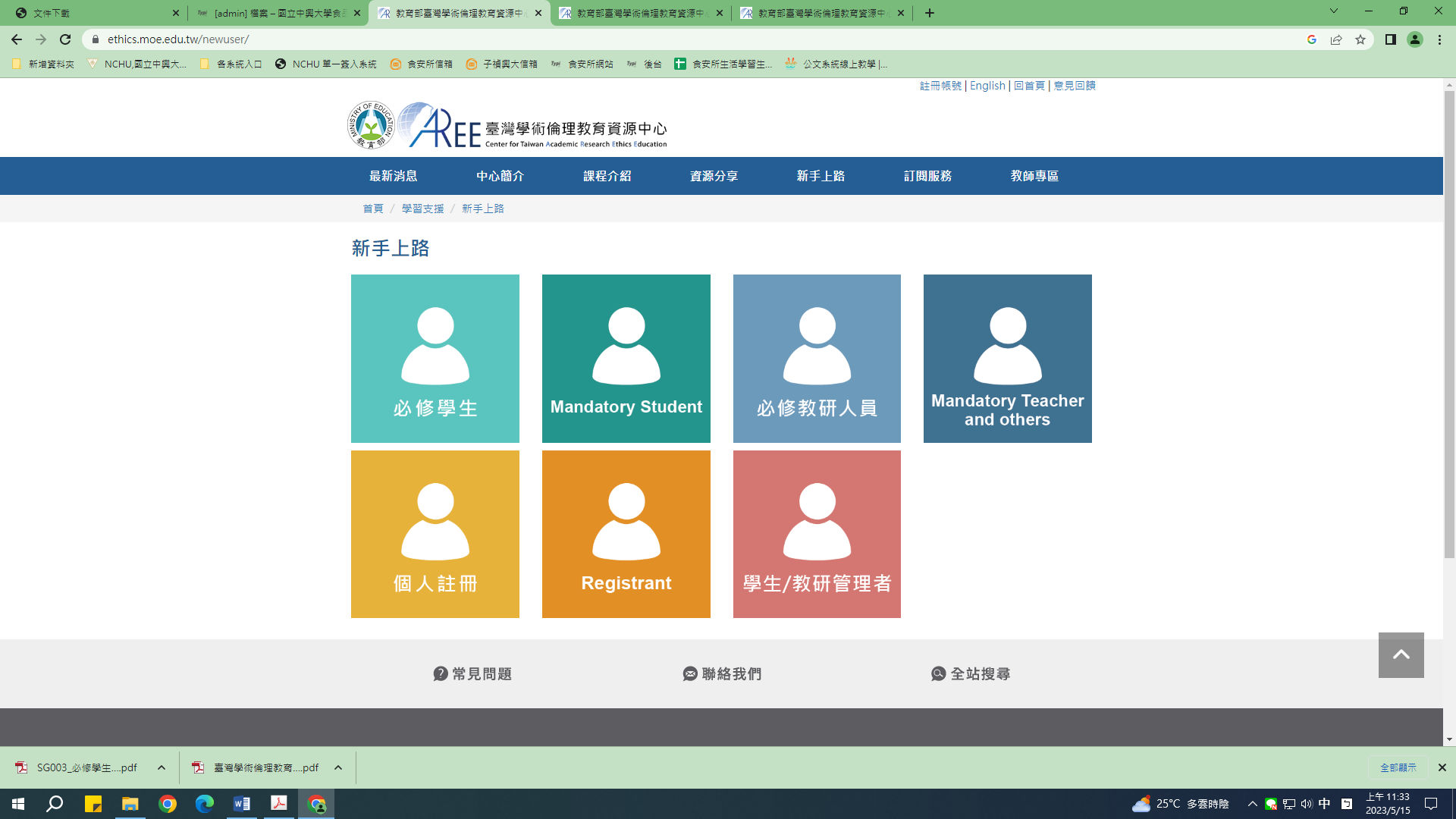 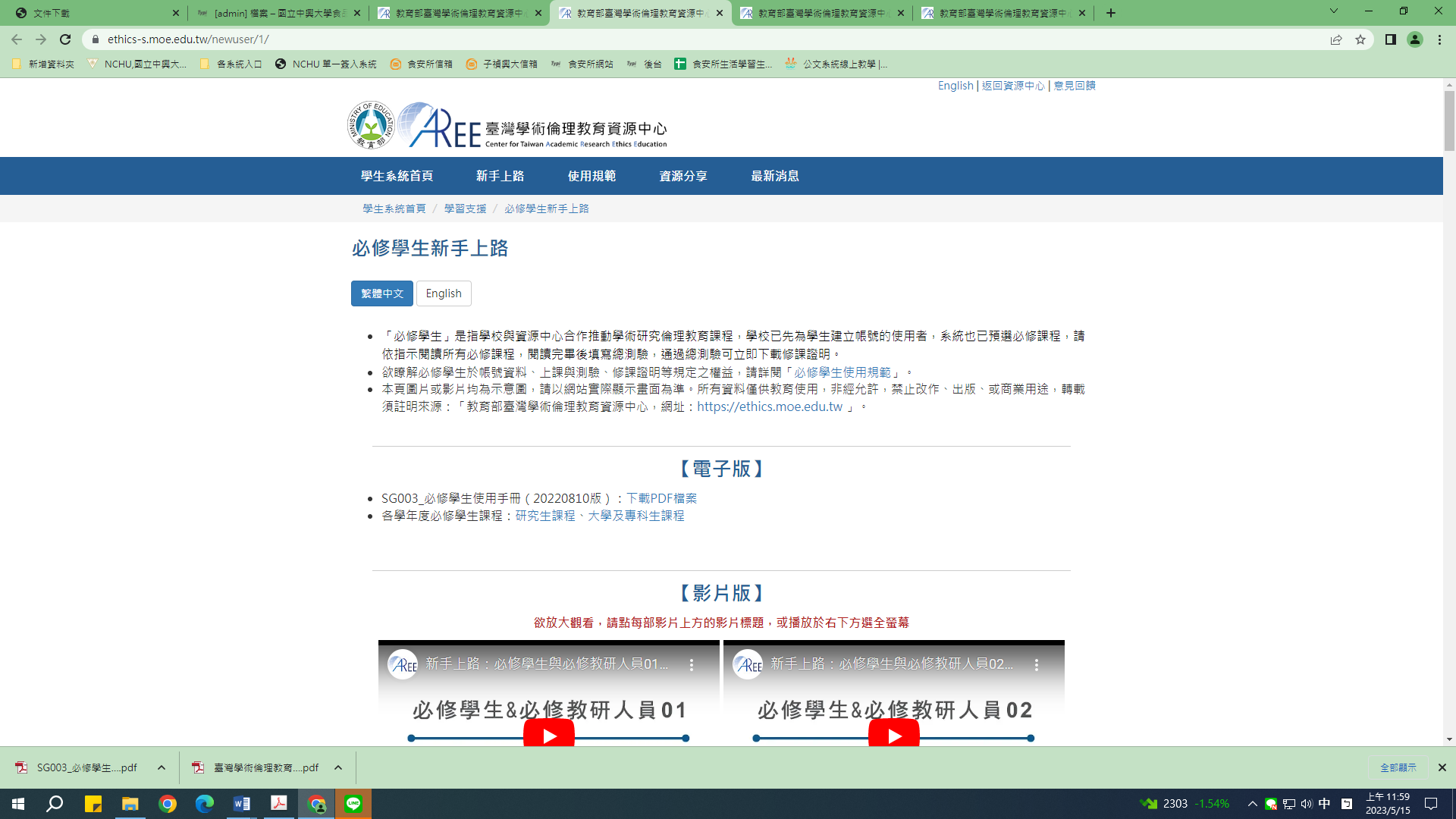 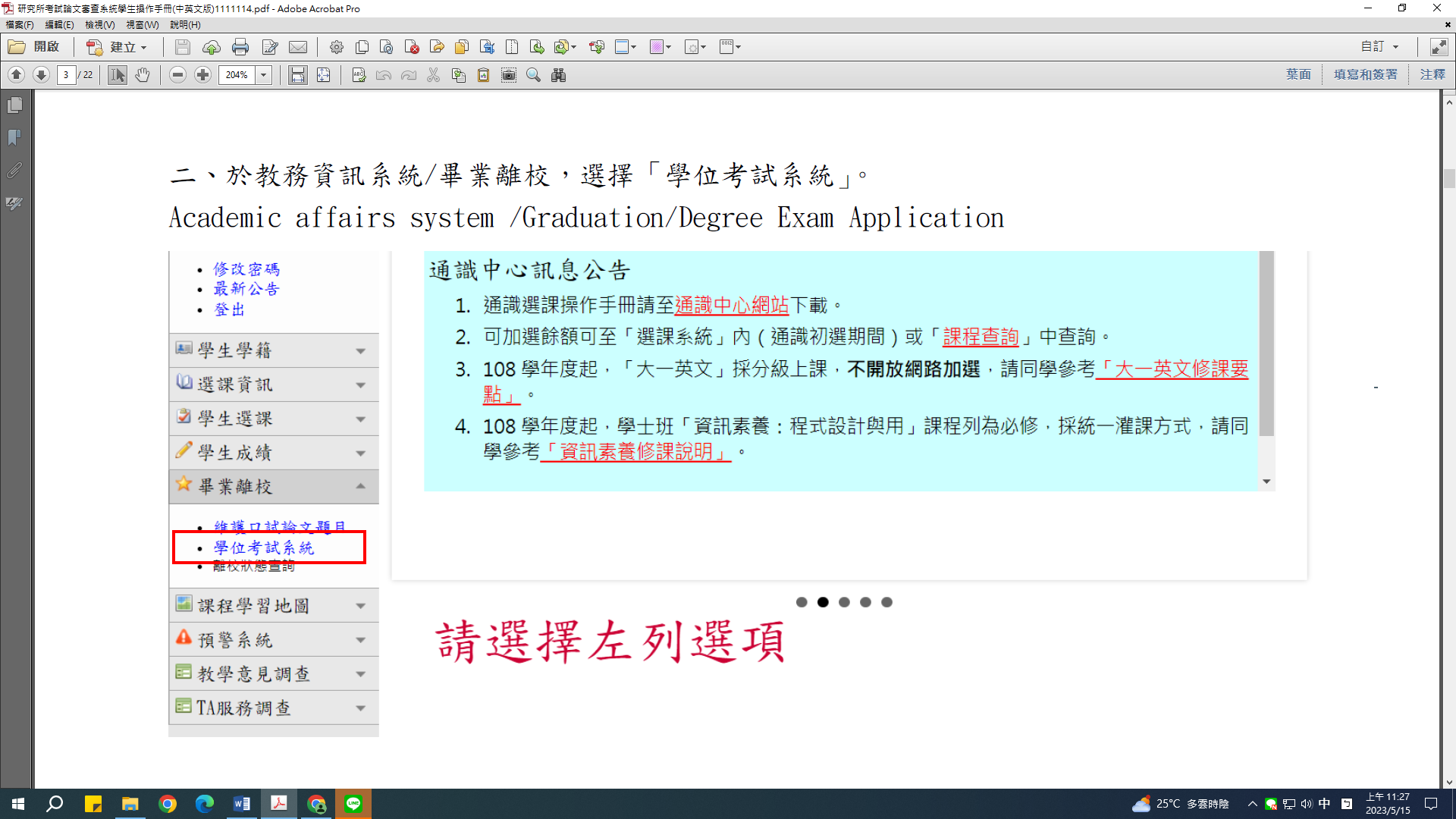 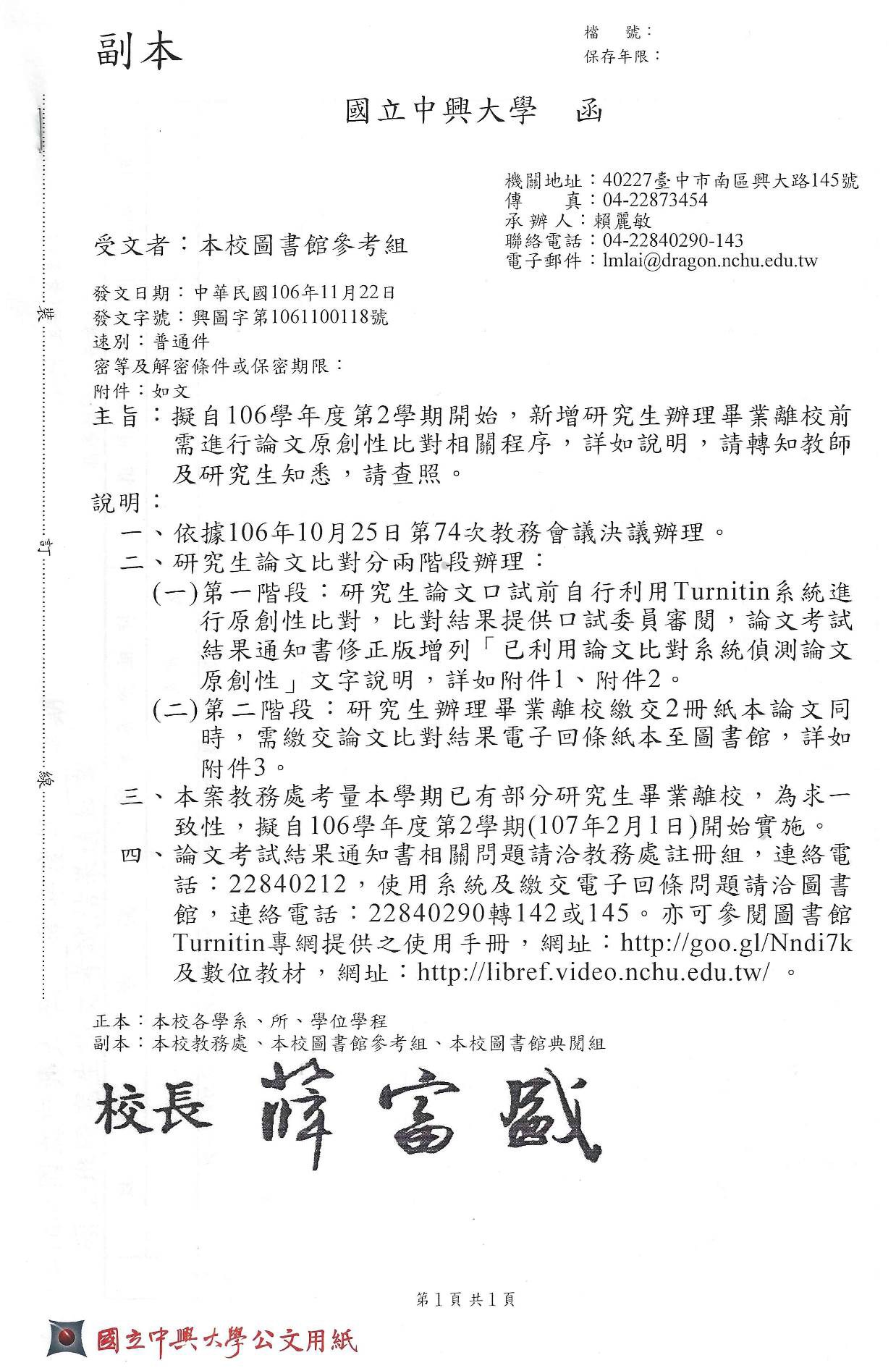 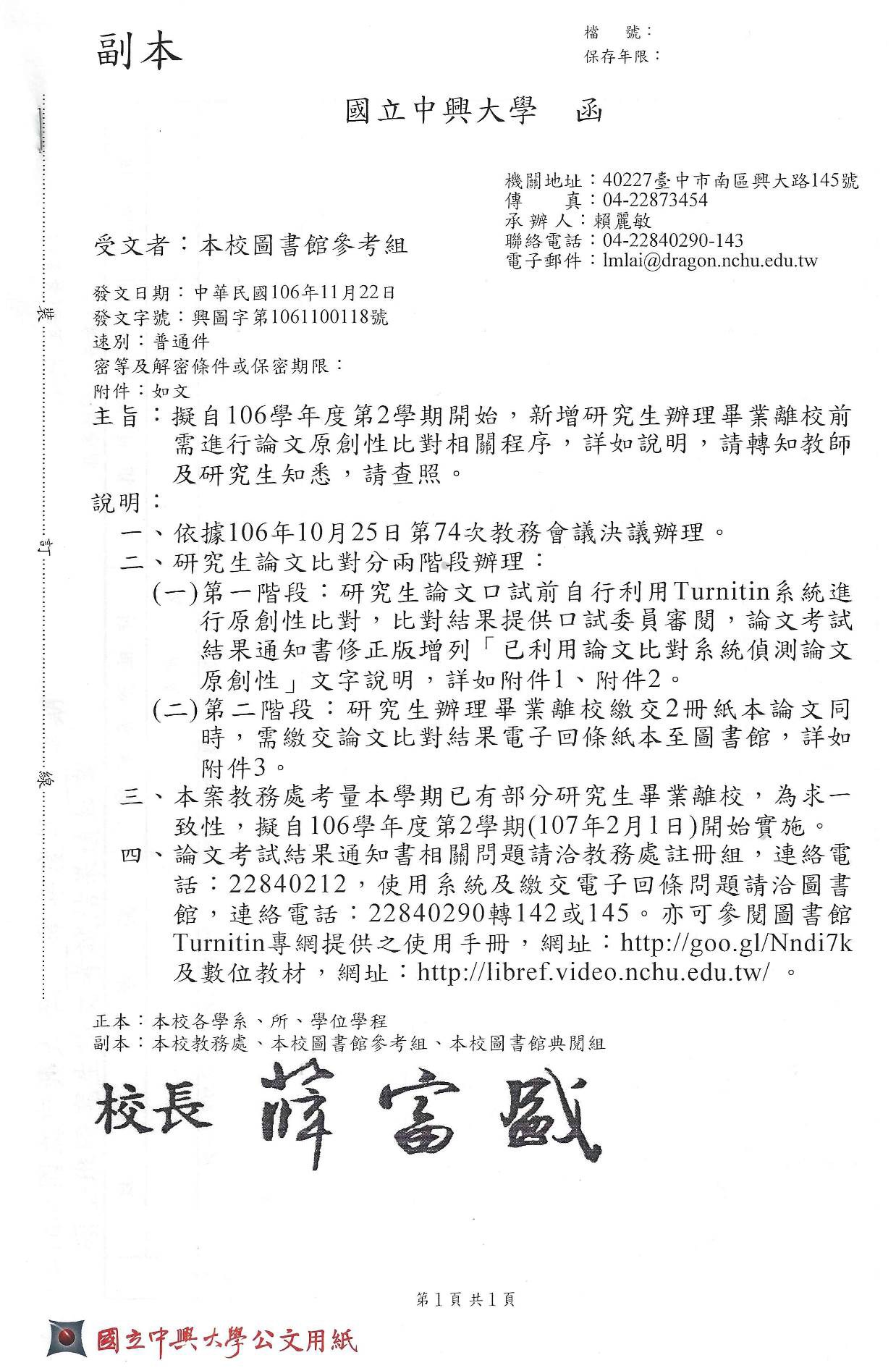 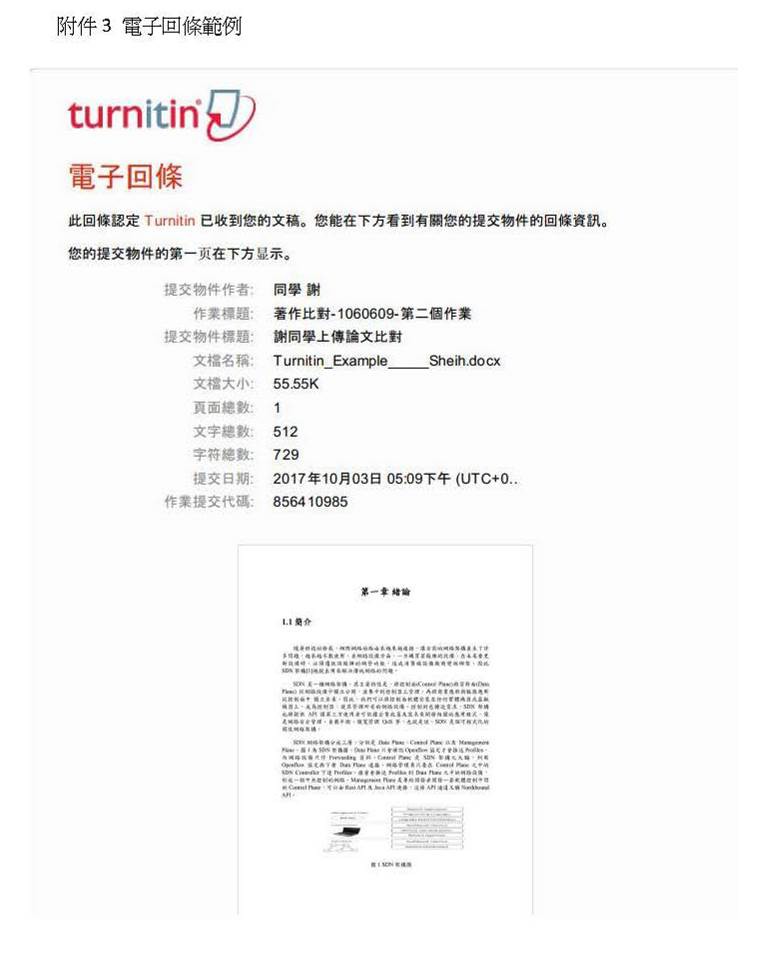 食安所碩士學位考試口試前後注意事項 學位考試當天須準備項目： (1)碩士班研究生論文考試結果通知書。(繳回所辦)(2)碩士班學位考試委員費用確認單。(繳回所辦)(3)碩士學位論文口試評分單。(繳回所辦)(4)碩士畢業口試論文審核頁。 已提出申請，因其他原因無法如期口試：(1)填寫【研究生取消學位考試通知單】送至註冊組。 學位考試結束，因其他原因無法如期離校：(1)填寫【研究生延後離校通知單】送至註冊組。 (2)繳交【碩士班研究生論文考試結果通知書】送至註冊組。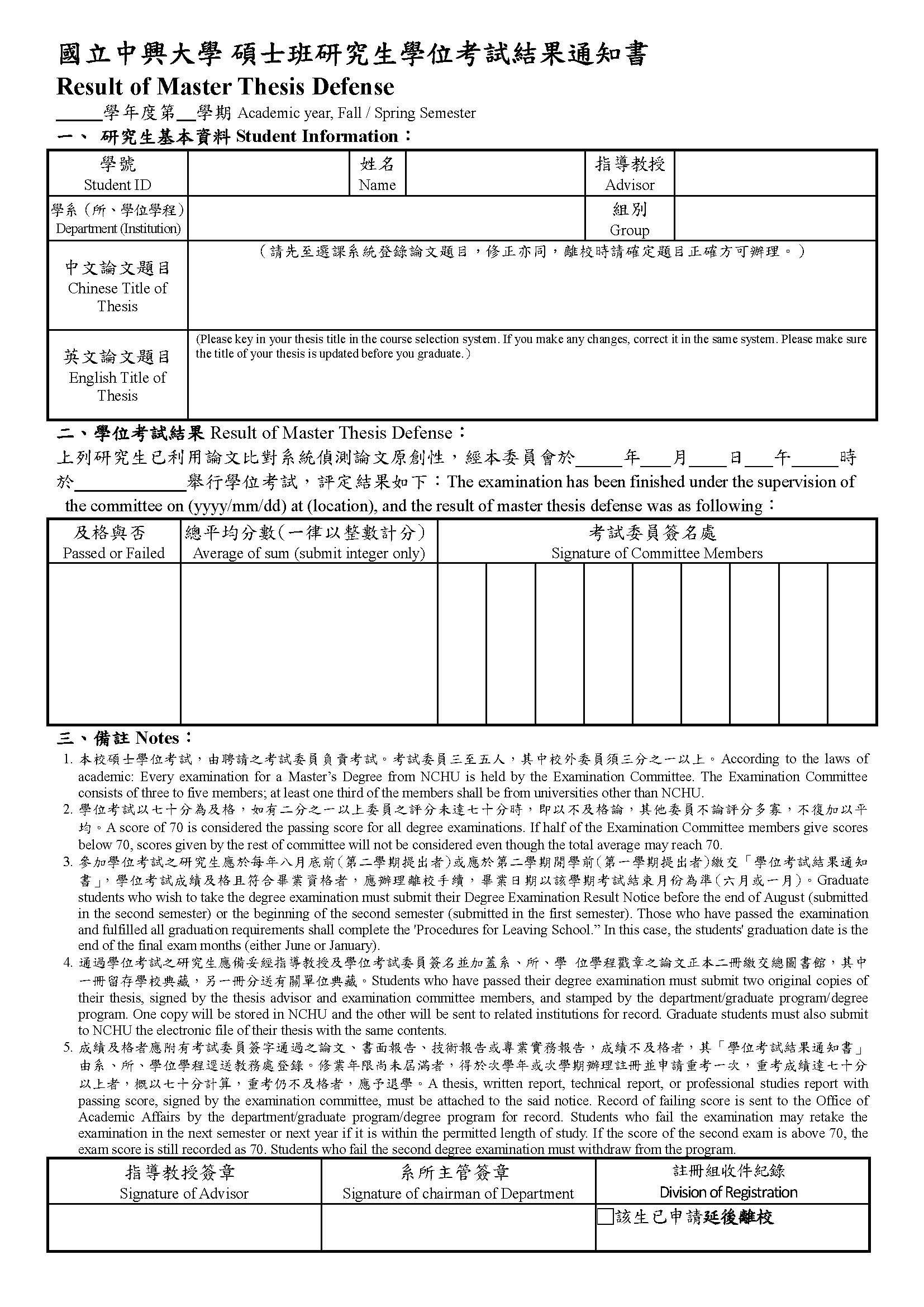 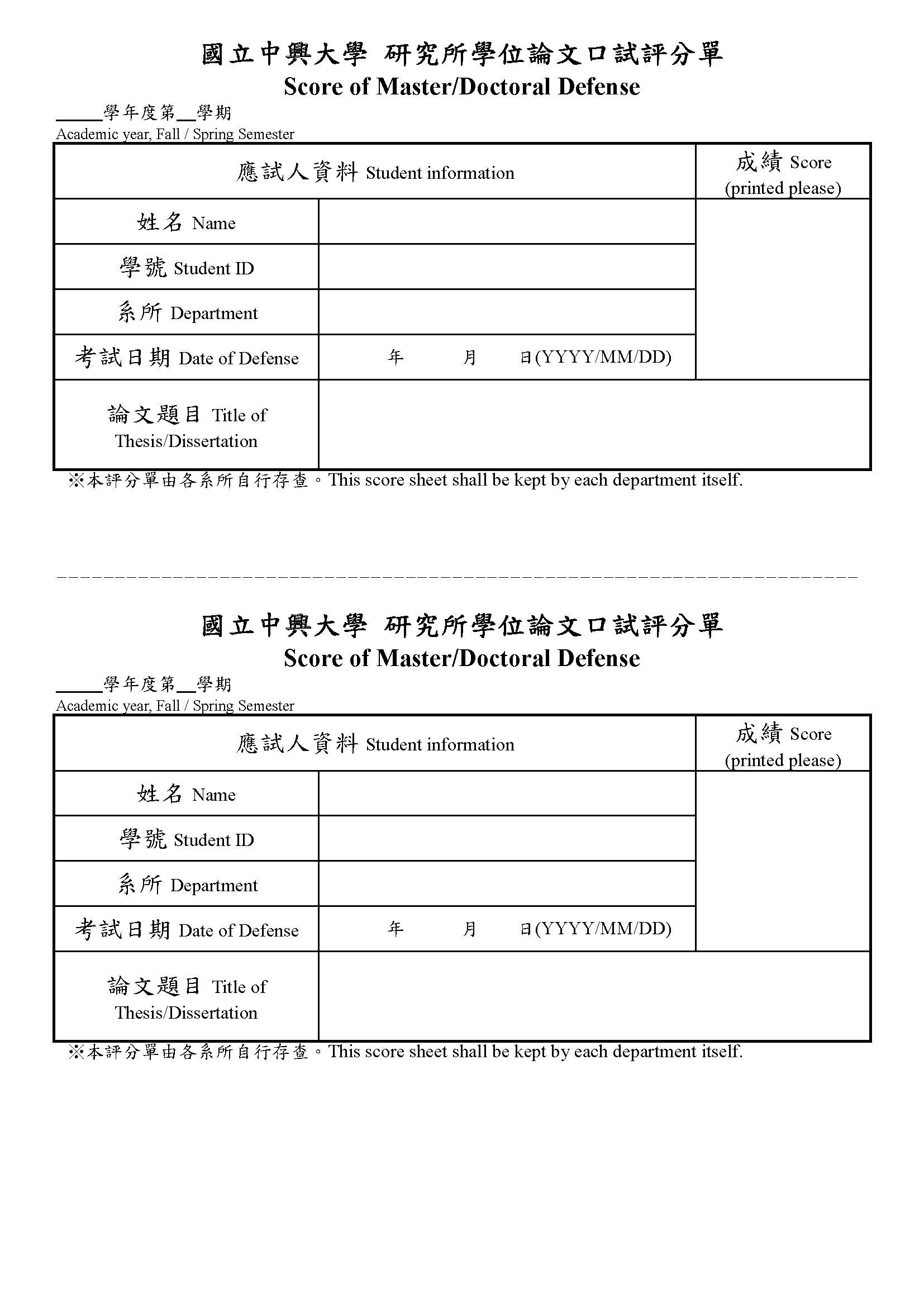 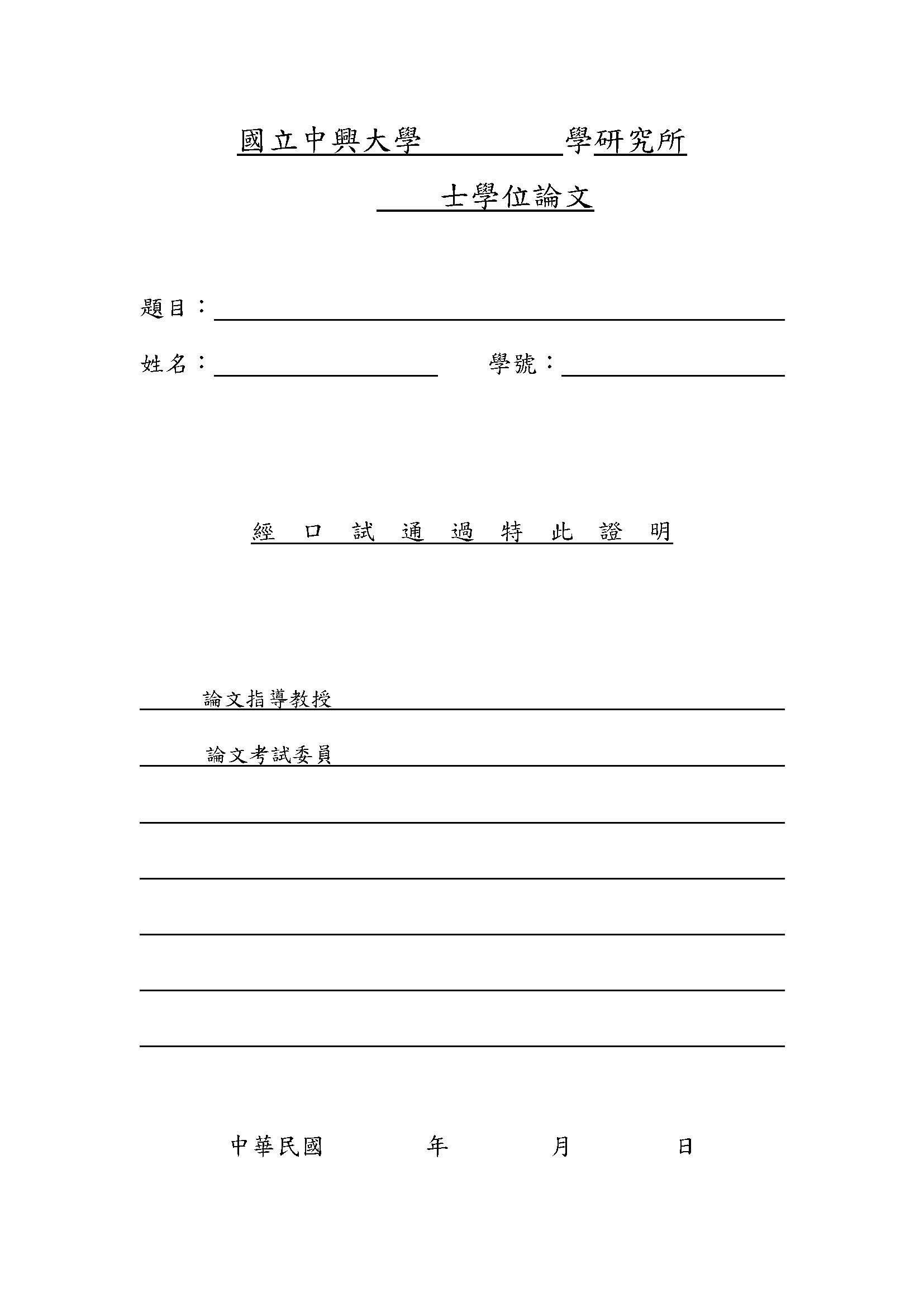 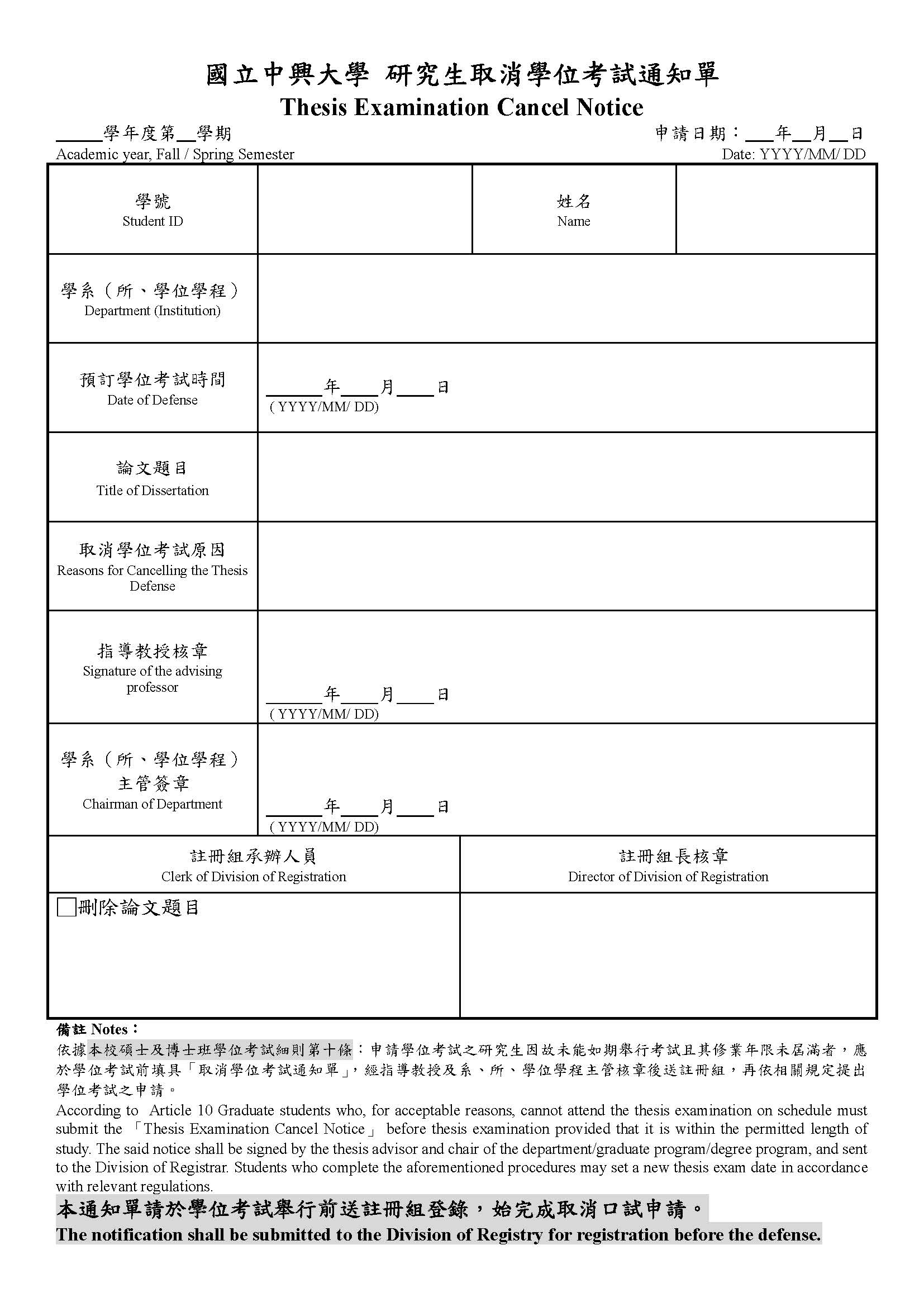 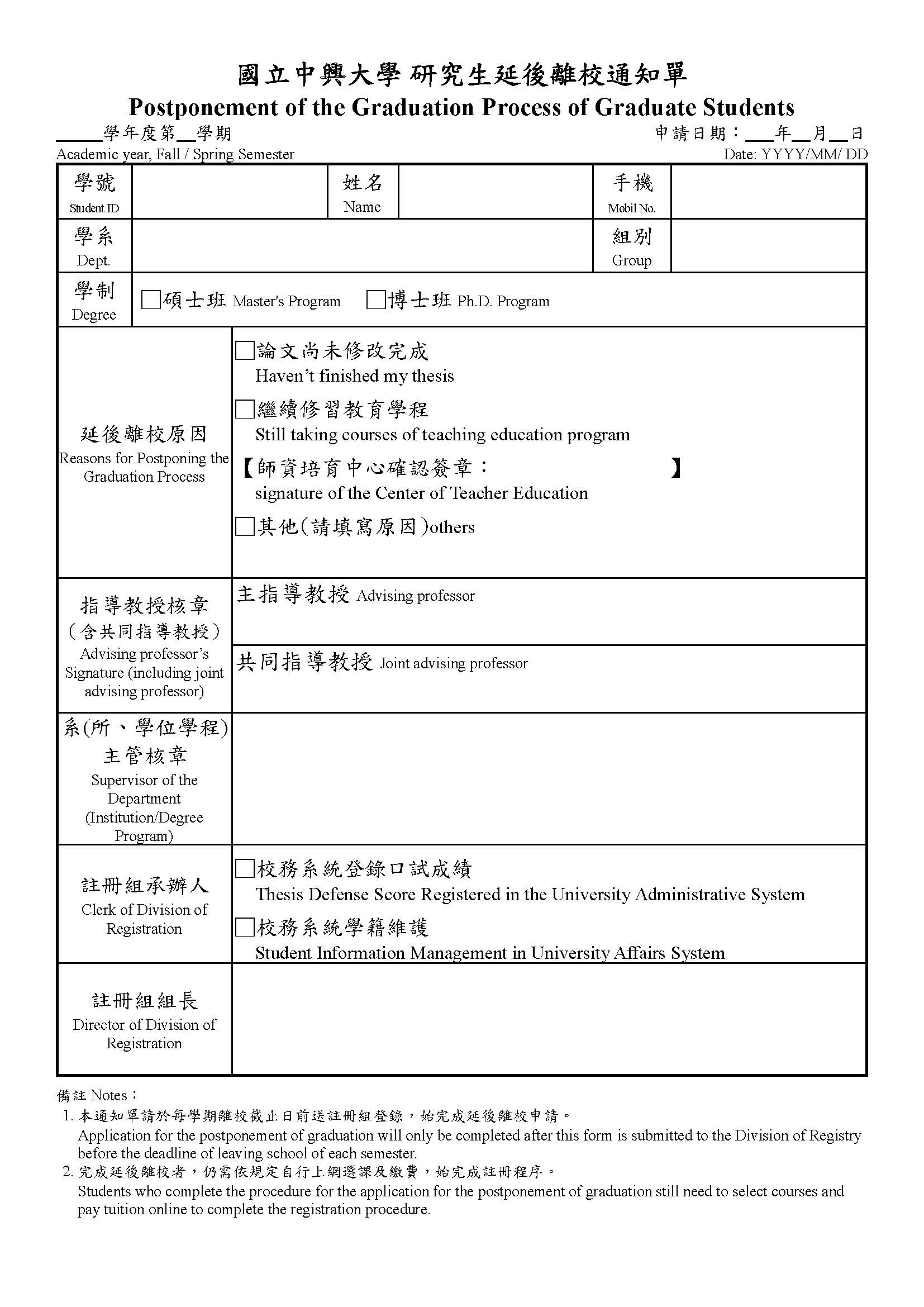 中興大學食品安全研究所研究生畢業離校注意事項論文考試(口試)以70分為及格。畢業生辦理離校手續前，須先自行完成下列事項：先至圖書館上傳電子論文。上傳步驟：圖書館首頁→依身分別服務→學生(研究生) →協助教學研究服務→電子學位論文系統完成問卷https://forms.gle/AT2L4jJ4877vo9mCA下載「畢業離校手續單」(註冊組與本所網站皆可下載)畢業生辦理離校手續繳交文件：離校流程：請攜帶下列文件先至所辦公室→圖書館→註冊組攜帶兩本畢業論文至所辦公室蓋所章，將由圖書館留存，所上不留存。攜帶「離校手續單」，請先給指導教授簽名，再到所辦公室蓋所長章。上述第三大項請先完成，才至所辦公室辦理離校手續，流程全部跑完，即可至註冊組領取畢業證書。有任何問題請來電洽詢：04-2284-0867 #201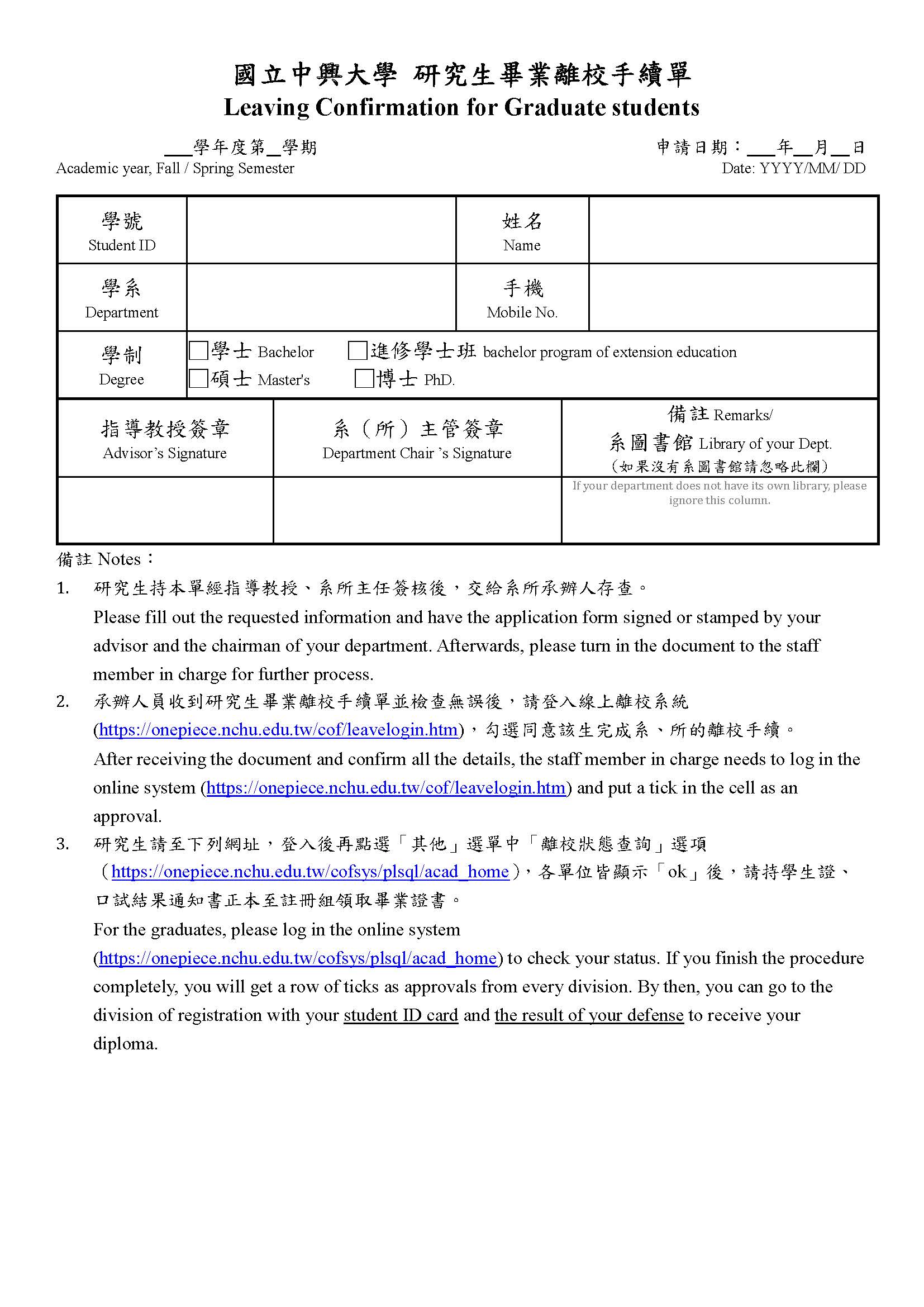 法規名稱：學位授予法公發布日：民國 24 年 04 月 22 日修正日期：民國 107 年 11 月 28 日發文字號：華總一義字第10700129041號 令法規體系：高等教育